POR SARDEGNA FSE 2014-2020 - AVVISO PUBBLICO “ATTIVITÀ INTEGRATE PER L’EMPOWERMENT, LA FORMAZIONE PROFESSIONALE, LA CERTIFICAZIONE DELLE COMPETENZE, L’ACCOMPAGNAMENTO AL LAVORO, LA PROMOZIONE DI NUOVA IMPRENDITORIALITÀ, LA MOBILITÀ TRANSNAZIONALE NEGLI AMBITI DELLA GREEN & BLUE ECONOMY” LINEA A1 – CUP E27B16000960009 – CLP 1001031811GA160010 - CUP E27B16000960009 - DCT20161RO103Operazione cofinanziata al 50% con risorse del Fondo Sociale EuropeoDOMANDA DI ISCRIZIONE AL PROGETTO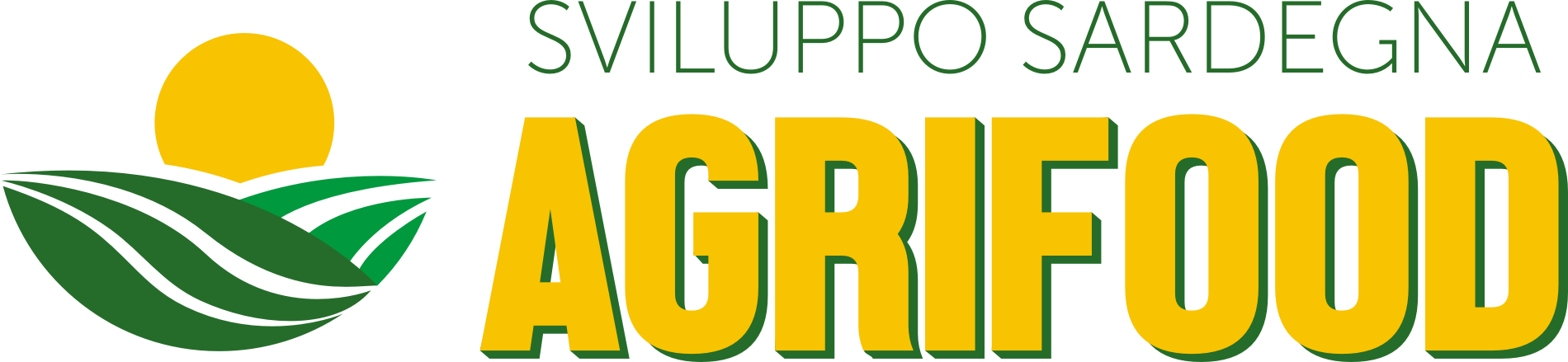 Il/la sottoscritto/a Nome __________________________________________________________________________________________________________________Cognome ______________________________________________________________________________________________________________Codice fiscale _________________________________________________________________________________________________________Nato/a il ______________________________a________________________________________________________________ Prov. (______)Residente a ____________________________________________________________________________________________ Prov. (______)Via ______________________________________________________________________________________________ n. ______ CAP ________(se diverso dalla residenza) Domiciliato a ___________________________________________________________ Prov. (______)Via _______________________________________________________________________________________________ n. ______ CAP ________Tel. abitazione _________________________Cell. ___________________________________E-mail _______________________________dichiara, sotto la propria responsabilità, ai sensi e per gli effetti dell'art. 21 e degli art.li 46 e 47 del D.P.R. 445/2000 e consapevole delle sanzioni penali previste dall’art. 76 dello stesso Decreto per le ipotesi di dichiarazioni mendaci (barrare le caselle corrispondenti):di aver preso visione dell’Avviso Pubblico e di accettarne incondizionatamente tutte le clausole; di volersi iscrivere al seguente percorso: Manager dell’azienda agrituristica, n. 360 ore, sede AlgheroPackaging e confezionamento di prodotti agroalimentari, n. 360 ore, sede AlgheroCuoco e gestore dei servizi per la ristorazione, n 450 ore, sede CagliariPercorso di formazione e accompagnamento alla creazione d’impresa e al lavoro autonomo, n. 170 ore, sede Cagliaridi possedere il seguente titolo di studio:di essere:di avere esperienza pregressa nel settore dell’agrifood: Allega:fotocopia documento d'identità in corso di validità;fotocopia tessera sanitaria;copia scheda anagrafica aggiornata, rilasciata dal Centro per l’Impiego;curriculum vitae aggiornato e completo del consenso al trattamento dei dati personali.Luogo e data _________________________ Il dichiarante (Firma per esteso)___________________________________________________________________________________Si autorizza ExFor al trattamento dei dati personali ai sensi dell’art. 13 del D. Lgs. 196/2003 e del Regolamento UE 2016/679 (GDPR). I dati raccolti saranno trattati, anche con strumenti informatici, esclusivamente nell’ambito del procedimento per il quale la presente dichiarazione viene resa.Luogo e data _________________________Il dichiarante (Firma per esteso)____________________________________________________________________________________La domanda di iscrizione, con tutti gli allegati, dovrà obbligatoriamente pervenire per raccomandata A/R ad ExFor Via Bellini n. 9 09128 Cagliari o in alternativa all’indirizzo PEC exfor@pec.it entro e non oltre l’11 Febbraio 2019, ore 13:00.Licenza mediaDiploma (specificare)__________________________________________________________________________Laurea(specificare)_____________________________________________________________________________Altro (specificare)__________________________________________________________________________________Disoccupato/anessuna1 anno2 anni3 anni4 anni 5 anni